UNFCCC PRESS CONFERENCE
REQUEST FORM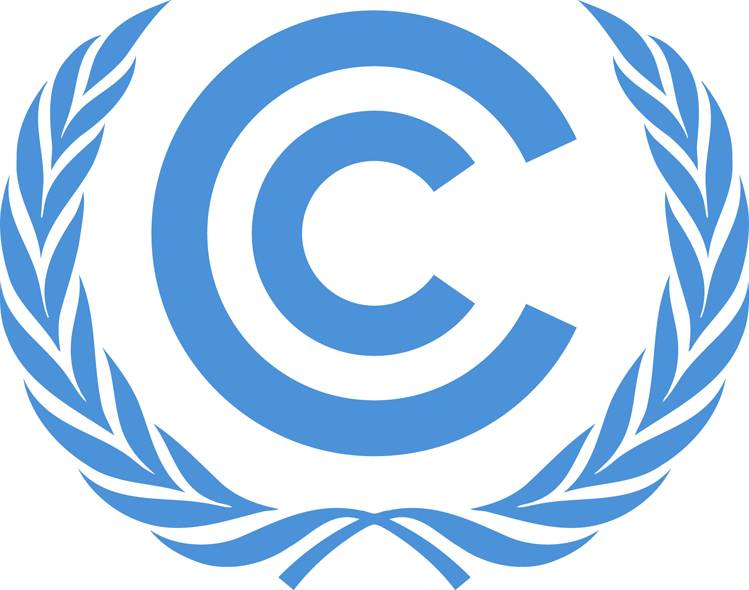  Party     UN       IGO     NGO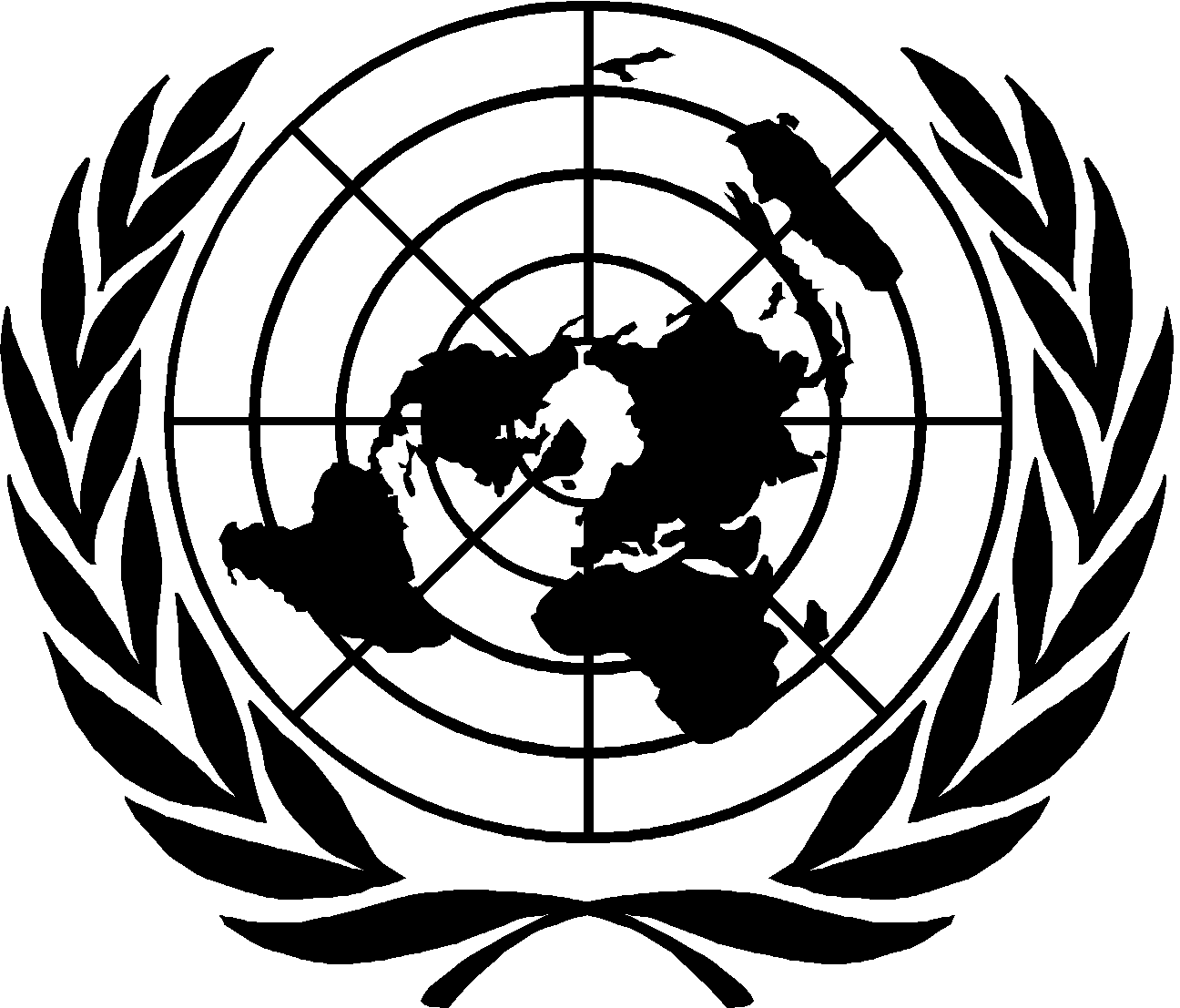 complete and send to:  pressconf@unfccc.intUNFCCC PRESS CONFERENCE
REQUEST FORM Party     UN       IGO     NGOcomplete and send to:  pressconf@unfccc.intUNFCCC PRESS CONFERENCE
REQUEST FORM Party     UN       IGO     NGOcomplete and send to:  pressconf@unfccc.intUNFCCC PRESS CONFERENCE
REQUEST FORM Party     UN       IGO     NGOcomplete and send to:  pressconf@unfccc.intUNFCCC PRESS CONFERENCE
REQUEST FORM Party     UN       IGO     NGOcomplete and send to:  pressconf@unfccc.intUNFCCC PRESS CONFERENCE
REQUEST FORM Party     UN       IGO     NGOcomplete and send to:  pressconf@unfccc.intUNFCCC PRESS CONFERENCE
REQUEST FORM Party     UN       IGO     NGOcomplete and send to:  pressconf@unfccc.intUNFCCC PRESS CONFERENCE
REQUEST FORM Party     UN       IGO     NGOcomplete and send to:  pressconf@unfccc.intUNFCCC PRESS CONFERENCE
REQUEST FORM Party     UN       IGO     NGOcomplete and send to:  pressconf@unfccc.intUNFCCC PRESS CONFERENCE
REQUEST FORM Party     UN       IGO     NGOcomplete and send to:  pressconf@unfccc.intUNFCCC PRESS CONFERENCE
REQUEST FORM Party     UN       IGO     NGOcomplete and send to:  pressconf@unfccc.intUNFCCC PRESS CONFERENCE
REQUEST FORM Party     UN       IGO     NGOcomplete and send to:  pressconf@unfccc.intDelegation/Organization:Delegation/Organization:Delegation/Organization:Date(s) of requested press conference(s) (DD.MM.YYYY):Date(s) of requested press conference(s) (DD.MM.YYYY):Date(s) of requested press conference(s) (DD.MM.YYYY):Time(s):Time(s):Time(s):PARTIES, please indicate additional access (besides press)PARTIES, please indicate additional access (besides press) Other Parties UN UN NGOs NGOs IGOs IGOsTo be webcast:To be webcast: Yes                       No NoTo be announced (CCTV):To be announced (CCTV):To be announced (CCTV): Yes                       No No No NoTitle to be announced (OPTIONAL):Title to be announced (OPTIONAL):Title to be announced (OPTIONAL):Presentation:Presentation:Presentation: Yes                       No No No  Name of Contact Person:  Name of Contact Person:  Name of Contact Person:  Phone/Mobile number:   Phone/Mobile number:   Phone/Mobile number:   E-mail:  E-mail:  E-mail:Please note that:Each press briefing is 30 minutes in length, maximum.All press conferences must be requested no later than 17.00 local time the day before the desired date.  Requests received after this time will be dealt with; however, the desired timeslot cannot be guaranteed.Titles of press conferences (if any) must be submitted no later than 17.00 local time the day before the desired date.Same day requests must be received at least an hour before the requested time.  Same day press conferences to be held after 18.00 must be booked by 17.00.A laptop and beamer are available in the room.  Presentations should be delivered to the webcast team No food or drink allowed inside the press conference roomPlease note that:Each press briefing is 30 minutes in length, maximum.All press conferences must be requested no later than 17.00 local time the day before the desired date.  Requests received after this time will be dealt with; however, the desired timeslot cannot be guaranteed.Titles of press conferences (if any) must be submitted no later than 17.00 local time the day before the desired date.Same day requests must be received at least an hour before the requested time.  Same day press conferences to be held after 18.00 must be booked by 17.00.A laptop and beamer are available in the room.  Presentations should be delivered to the webcast team No food or drink allowed inside the press conference roomPlease note that:Each press briefing is 30 minutes in length, maximum.All press conferences must be requested no later than 17.00 local time the day before the desired date.  Requests received after this time will be dealt with; however, the desired timeslot cannot be guaranteed.Titles of press conferences (if any) must be submitted no later than 17.00 local time the day before the desired date.Same day requests must be received at least an hour before the requested time.  Same day press conferences to be held after 18.00 must be booked by 17.00.A laptop and beamer are available in the room.  Presentations should be delivered to the webcast team No food or drink allowed inside the press conference roomPlease note that:Each press briefing is 30 minutes in length, maximum.All press conferences must be requested no later than 17.00 local time the day before the desired date.  Requests received after this time will be dealt with; however, the desired timeslot cannot be guaranteed.Titles of press conferences (if any) must be submitted no later than 17.00 local time the day before the desired date.Same day requests must be received at least an hour before the requested time.  Same day press conferences to be held after 18.00 must be booked by 17.00.A laptop and beamer are available in the room.  Presentations should be delivered to the webcast team No food or drink allowed inside the press conference roomPlease note that:Each press briefing is 30 minutes in length, maximum.All press conferences must be requested no later than 17.00 local time the day before the desired date.  Requests received after this time will be dealt with; however, the desired timeslot cannot be guaranteed.Titles of press conferences (if any) must be submitted no later than 17.00 local time the day before the desired date.Same day requests must be received at least an hour before the requested time.  Same day press conferences to be held after 18.00 must be booked by 17.00.A laptop and beamer are available in the room.  Presentations should be delivered to the webcast team No food or drink allowed inside the press conference roomPlease note that:Each press briefing is 30 minutes in length, maximum.All press conferences must be requested no later than 17.00 local time the day before the desired date.  Requests received after this time will be dealt with; however, the desired timeslot cannot be guaranteed.Titles of press conferences (if any) must be submitted no later than 17.00 local time the day before the desired date.Same day requests must be received at least an hour before the requested time.  Same day press conferences to be held after 18.00 must be booked by 17.00.A laptop and beamer are available in the room.  Presentations should be delivered to the webcast team No food or drink allowed inside the press conference roomPlease note that:Each press briefing is 30 minutes in length, maximum.All press conferences must be requested no later than 17.00 local time the day before the desired date.  Requests received after this time will be dealt with; however, the desired timeslot cannot be guaranteed.Titles of press conferences (if any) must be submitted no later than 17.00 local time the day before the desired date.Same day requests must be received at least an hour before the requested time.  Same day press conferences to be held after 18.00 must be booked by 17.00.A laptop and beamer are available in the room.  Presentations should be delivered to the webcast team No food or drink allowed inside the press conference roomPlease note that:Each press briefing is 30 minutes in length, maximum.All press conferences must be requested no later than 17.00 local time the day before the desired date.  Requests received after this time will be dealt with; however, the desired timeslot cannot be guaranteed.Titles of press conferences (if any) must be submitted no later than 17.00 local time the day before the desired date.Same day requests must be received at least an hour before the requested time.  Same day press conferences to be held after 18.00 must be booked by 17.00.A laptop and beamer are available in the room.  Presentations should be delivered to the webcast team No food or drink allowed inside the press conference roomPlease note that:Each press briefing is 30 minutes in length, maximum.All press conferences must be requested no later than 17.00 local time the day before the desired date.  Requests received after this time will be dealt with; however, the desired timeslot cannot be guaranteed.Titles of press conferences (if any) must be submitted no later than 17.00 local time the day before the desired date.Same day requests must be received at least an hour before the requested time.  Same day press conferences to be held after 18.00 must be booked by 17.00.A laptop and beamer are available in the room.  Presentations should be delivered to the webcast team No food or drink allowed inside the press conference roomPlease note that:Each press briefing is 30 minutes in length, maximum.All press conferences must be requested no later than 17.00 local time the day before the desired date.  Requests received after this time will be dealt with; however, the desired timeslot cannot be guaranteed.Titles of press conferences (if any) must be submitted no later than 17.00 local time the day before the desired date.Same day requests must be received at least an hour before the requested time.  Same day press conferences to be held after 18.00 must be booked by 17.00.A laptop and beamer are available in the room.  Presentations should be delivered to the webcast team No food or drink allowed inside the press conference roomPlease note that:Each press briefing is 30 minutes in length, maximum.All press conferences must be requested no later than 17.00 local time the day before the desired date.  Requests received after this time will be dealt with; however, the desired timeslot cannot be guaranteed.Titles of press conferences (if any) must be submitted no later than 17.00 local time the day before the desired date.Same day requests must be received at least an hour before the requested time.  Same day press conferences to be held after 18.00 must be booked by 17.00.A laptop and beamer are available in the room.  Presentations should be delivered to the webcast team No food or drink allowed inside the press conference roomPlease note that:Each press briefing is 30 minutes in length, maximum.All press conferences must be requested no later than 17.00 local time the day before the desired date.  Requests received after this time will be dealt with; however, the desired timeslot cannot be guaranteed.Titles of press conferences (if any) must be submitted no later than 17.00 local time the day before the desired date.Same day requests must be received at least an hour before the requested time.  Same day press conferences to be held after 18.00 must be booked by 17.00.A laptop and beamer are available in the room.  Presentations should be delivered to the webcast team No food or drink allowed inside the press conference room